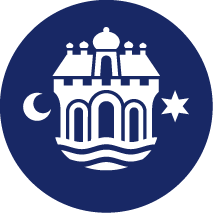 Bilag 3. Virksomhedsoplysninger og referencerAnnoncering af betalingsløsning til kontantløse skoler
Blanket til afgivelse af oplysningeraalborg kommuneOffentliggjort på www.udbud.dk:[6.3.2015]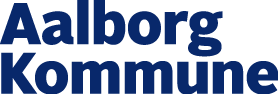 Annoncering af betalingsløsning til kontantløse skolerSKABELON 1Annoncering af betalingsløsning til kontantløse skolerSKABELON 2Generel virksomhedsprofil[Ansøger skal indsætte eller vedlægge en generel virksomhedsbeskrivelse samt oplysninger om ansøger, indeholdende oplysninger om virksomhedens ejerforhold og organisation]Annoncering af betalingsløsning til kontantløse skolerSKABELON 3 – jf. særskilt bilag vedr. Tro og love-erklæringSKABELON 4Erklæring på tro og love om udbudsdirektivets artikel 45, stk. 1 og 2Ansøger erklærer herved i henhold til udbudsdirektivets artikel 45, stk. 1, litra a-d, at virksomheden ikke er:a) dømt for deltagelse i en kriminel organisation som defineret i artikel 2, stk. 1, i Rådets fælles aktion 98/773/RIA,b) dømt for bestikkelse som defineret i henholdsvis artikel 3 i Rådets retsakt af 26. maj 199721) og artikel 3, stk. 1, i Rådets fælles aktion 98/742/RIA,c) dømt for svig som omhandlet i artikel 1 i konventionen om beskyttelse af De Europæiske Fællesskabers finansielle interesser,d) dømt for hvidvaskning af penge som defineret i artikel 1 i Rådets direktiv 91/308/EØF af 10. juni 1991 om forebyggende foranstaltninger mod anvendelse af det finansielle system til hvidvaskning af penge.  Ansøger erklærer ligeledes i henhold til udbudsdirektivets artikel 45, stk. 2, litra a-g, at virksomheden ikke er:a) under konkurs, likvidation, skifte eller tvangsakkord uden for konkurs, som har indstillet sin erhvervsvirksomhed eller befinder sig i en lignende situation i henhold til en tilsvarende procedure, der er fastsat i national lovgivningb) begæret taget under konkursbehandling eller behandling med henblik på likvidation, skifte eller tvangsakkord uden for konkurs eller enhver tilsvarende behandling, der er fastsat i national lovgivningc) ved en retskraftig dom ifølge landets retsforskrifter er dømt for en strafbar handling, der rejser tvivl om den pågældendes faglige hæderlighedd) i forbindelse med udøvelsen af sit erhverv har begået en alvorlig fejl, som de ordregivende myndigheder bevisligt har konstaterete) ikke har opfyldt sine forpligtelser med hensyn til betaling af bidrag til sociale sikringsordninger i henhold til retsforskrifterne i det land, hvor den pågældende er etableret, eller i den ordregivende myndigheds landf) ikke har opfyldt sine forpligtelser med hensyn til betaling af skatter og afgifter i henhold til retsforskrifterne i det land, hvor den pågældende er etableret, eller i den ordregivende myndigheds landg) svigagtigt har givet urigtige oplysninger ved meddelelsen af de oplysninger, der kan kræves i henhold til denne afdeling, eller som har undladt at give disse oplysninger.Annoncering af betalingsløsning til kontantløse skolerSKABELON 5Nøgletal oplyst i DKK* Ansøgers soliditetsgrad beregnes som egenkapitalen divideret med de samlede aktiver multipliceret med 100. (Egenkapital / Samlede aktiver x 100). Som dokumentation for ovennævnte nøgletal har ansøger vedlagt følgende dokumentation (enten/eller):Annoncering af betalingsløsning til kontantløse skolerSKABELON 6 Opgørelse af op til 6 referencer fra lignende offentlige organisationer og af tilsvarende systemer som det udbudteAnsøger kan angive min. 3 og max.6 referencer.Generelle oplysningerAnsøgers besvarelseEvt. angivelse af internt referencenummer, der ønskes anvendt i forbindelse med nærværende annoncering:[Udfyldes af Ansøgeren]Ansøgers navn og selskabsform[Udfyldes af Ansøgeren]Ansøgers adresse[Udfyldes af Ansøgeren]Ansøgers CVR nr.[Udfyldes af Ansøgeren]Ansøgers kontaktperson; navn og e-mail[Udfyldes af Ansøgeren]DatoAnsøgers navn og CVR-nr. UnderskriftEvt. stempel[Angivelse af regnskabsår ](Senest afsluttede regnskabsår)NettoomsætningResultat før skatAktiverEgenkapitalSoliditetsgrad*sæt xÅrsrapport for det seneste regnskabsår: Revisorpåtegnet erklæring: Beskrivelse af opgaven(Felterne kan udvides)KontraktperiodeNavn på modtager1.2.3.4.5.6.